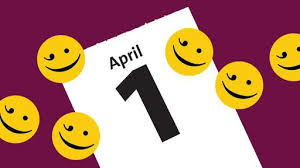 MENÜPLANMENÜPLANMontag 01.04.2019Salat, Rohkost & FrüchteQuorngeschnetzeltes mit Reis & BrokkoliDienstag02.04.2019Salat, Rohkost & FrüchteAdrio mit Kartoffelstock & ErbsliDessertMittwoch03.04.2019Salat, Rohkost & FrüchteTomate-MozzarellaPizzaDonnerstag05.04.2019Salat, Rohkost & FrüchteRaoulsalatSpiralen mit Cinque Pi & MaiskolbenFreitag06.04.2019Salat, Rohkost & FrüchteÜberraschungsmenüDessert